Year 9 Measurement 2020 5A Length and Perimeter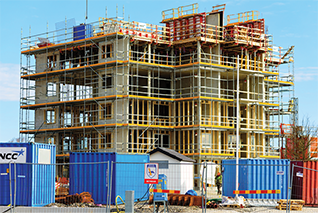 Length is at the foundation of measurement from which the concepts of perimeter, circumference, area and volume are developed. From the use of the royal cubit (distance from tip of middle finger to the elbow) used by the ancient Egyptians to the calculation of pi (𝜋) by modern computers, units of length have helped to create the world in which we live. * Courtesy of Year 9 Cambridge textbook.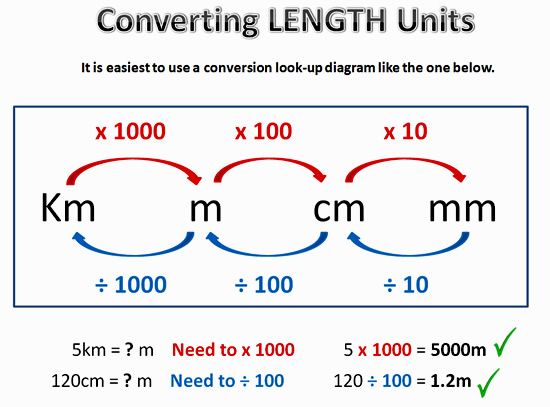 Example 1: Convert the measurements into the units given in brackets5B Circumference and Perimeter of a SectorCircumference is the length measured around a circle. A sector perimeter is a fraction of the length of a circle plus the two radii lengths where it has been segmented.  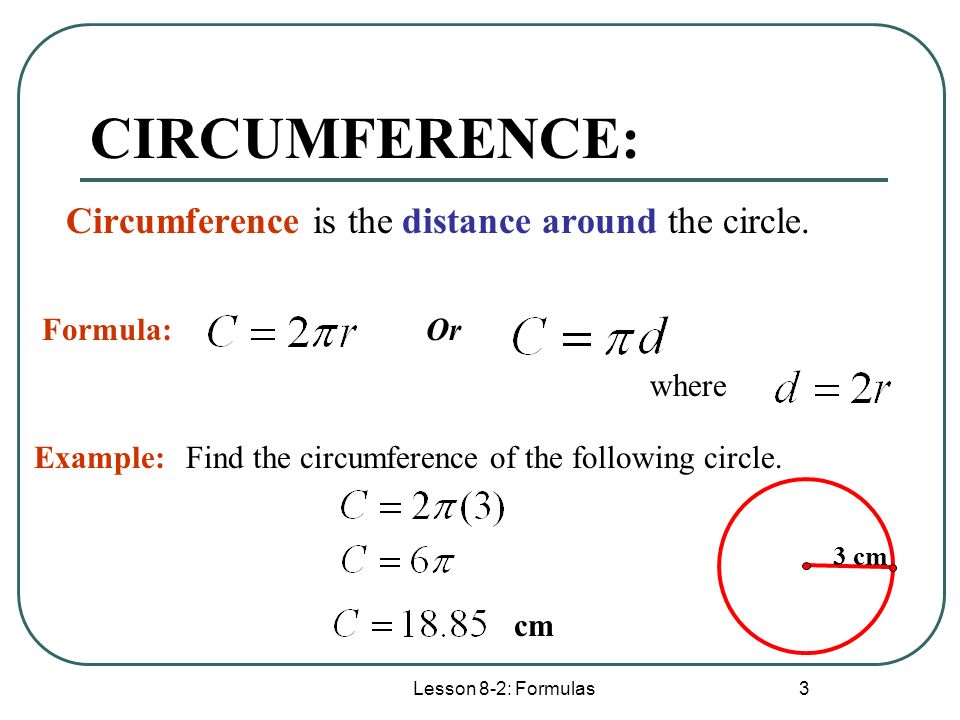 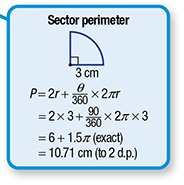 Example 4: Determine the fraction of the sector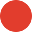 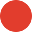 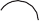 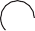 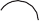 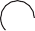 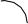 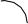 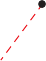 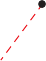 5C AreaBelow we can see which values to use when converting between units of areaThe second part shows the general formulas used to calculate the area for basic two dimensional shapes.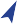 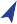 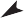 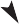 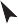 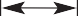 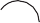 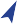 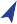 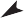 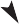 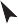 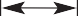 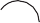 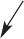 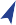 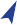 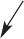 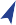 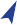 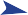 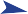 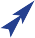 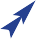 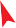 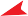 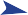 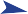 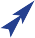 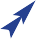 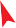 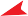 5D Composite shapes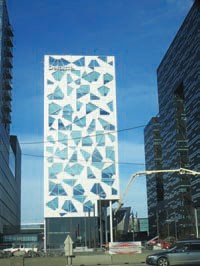 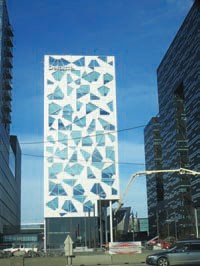 5E Surface area of prisms and pyramids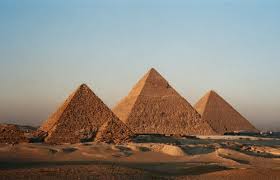 Example 12: Finding total surface area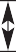 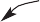 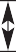 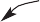 5F Surface area of a cylinder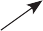 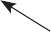 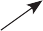 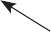 5G Volume of a Prism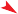 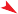 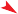 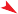 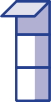 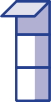 5H Volume of a Cylinder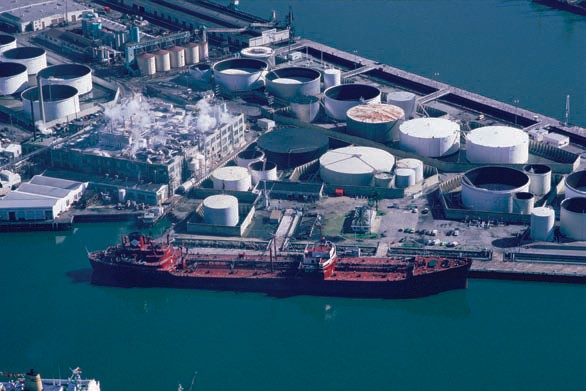 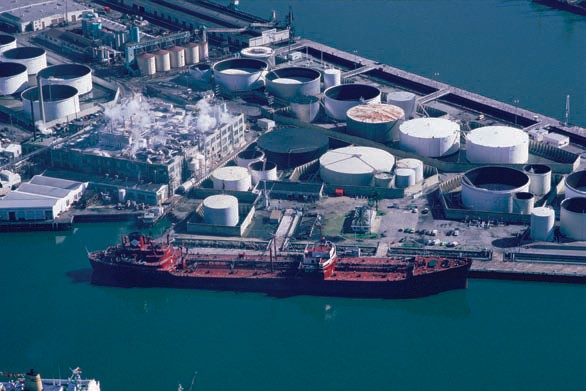 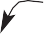 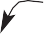 Chapter 5: MeasurementChapter checklist: Success criteria 		a5 cm (mm)b2.8 m (cm)c 521 mm (cm)d83.7 cm (m)e4.6 km (m)f 2170 m (km)✔5A1.	I can find the perimeter of simple shapes.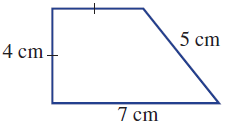 e.g. Find the perimeter of the following shape. Ex 5A p. 299 Fluency 1, 2, 5(½), Problem-solving 7, 9, Reasoning 11(½), 5A2.	I can find the perimeter of composite shapes.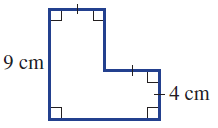 e.g. Find the perimeter of the following shape. Ex 5A p. 299Fluency 3, 4(½), 6de,Problem-solving 8, 10, Reasoning, 12, Enrichment 145B3.	I can find the circumference of a circle.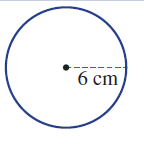 e.g. Find the circumference of this circle both in exact form and rounded to two decimal places.Ex 5B p. 305Fluency 2, 5, Problem Solving 7, 8, Reasoning 125B4.	I can find the perimeter of a sector.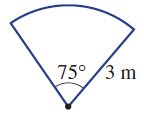 e.g. Find the perimeter of this sector correct to two decimal places.Ex 5B p. 305Fluency 3, 6(½), Reasoning 11def 5C5.	I can convert between units of area.e.g. Convert  to  and  to .Ex 5C p. 314Fluency 2, Problem-solving 85C6.	I can find the area of simple shapes.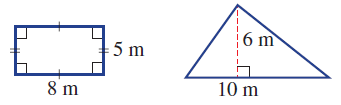 e.g. Find the area of this rectangle and triangle. Ex 5C p. 314        Fluency 3abc, Problem-solving 9, 105C7.	I can find the area of a trapezium or rhombus.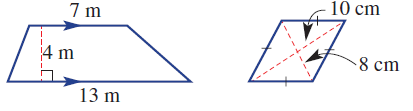 e.g. Find the area of the following trapezium and rhombus. Ex 5C p. 314Fluency 4(½), 5(½), Problem-solving 115C8.	I can find the area of a circle or sector.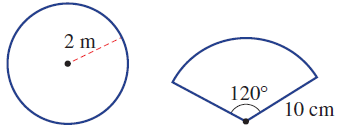 e.g. Find the area of this circle and sector correct to two decimal places. Ex 5C p. 314Fluency 6(½), Problem-solving 13, Reasoning 14/155D9.	I can find the perimeter and area of composite shapes.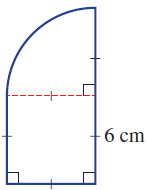 e.g. Find the perimeter and area of this composite shape, rounding answers to two decimal places.Ex 5D p. 320Fluency 1, 2(½), Problem-solving 6, 7, 9, Reasoning 125E10.	I can find the surface area of a prism.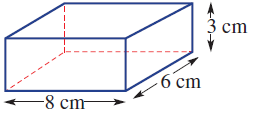 e.g. Find the total surface area of this right rectangular prism.Ex 5E p. 327Fluency 1a, 2, Problem-solving 6, 7, 9, Reasoning 11, Enrichment 125E11.	I can find the surface area of a pyramid.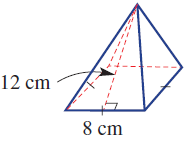 e.g. Find the total surface area of this right square-based pyramid. Ex 5E p. 327Fluency 1b, 35F12.	I can find the surface area of a cylinder.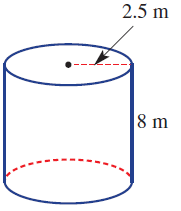 e.g. Find the surface area of this cylinder correct to two decimal places. Ex 5F p. 334Fluency 1-5 (½), Problem-solving 8, Reasoning 105F13.	I can find the surface area of cylindrical portions.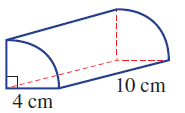 e.g. Find the total surface area of this quarter-cylinder, rounding to two decimal places. Ex 5F p. 334Problem-solving 6 (½), Enrichment 125G14.	I can convert between units of volume.e.g. Convert  to  and  to .Ex 5G p. 342Fluency 2 (½)5G15.	I can find the volume of an object with a constant cross-section.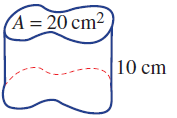 e.g. Find the volume of this solid object.Ex 5G p. 342Fluency 4 (½), Problem-solving 8, Reasoning 105G16.	I can find the volume of a prism.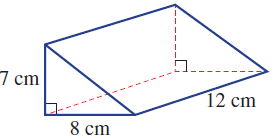 e.g. Find the volume of this triangular prism.Ex 5G p. 342Fluency 5 (½), Problem-solving 9, Reasoning 155H17.	I can find the volume of a cylinder.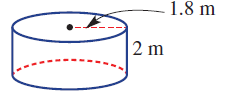 e.g. Find the volume of this cylinder correct to two decimal places. Ex 5H p. 347Fluency 2 (½)5H18.	I can find volume in terms of capacity.e.g. Find the capacity in litres of a cylinder with radius 20 cm and height 
80 cm. Round to the nearest litre.Ex 5H p. 347Fluency 3 (½), Problem-solving 4, 7(½)  Reasoning 8